Приложение 3.Маршрутный лист№ЗаданиеРезультатРезультат1.Выберете из предложенных рисунков тот, который соответствует вашему настроению на начало урока  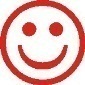 - Мне хорошо, я готов к уроку                   - Мне безразлично     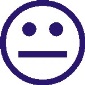 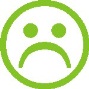 -  Я тревожусь, все ли у меня получится?                                                                                                  2.Тест8 – 10 правильных ответов – 2 балла;6 – 7 правильных ответов – 1 балл;менее 6 правильных ответов – 0 баллов.3.     Работа в группахРешение уравнений и формулировка свойства не вызвало затруднений – 2 балла;Решение уравнений не вызвало затруднений, но свойство не понятно – 1 балл;Ничего не понятно – 0 баллов.4.    Самостоятельная работаЛегко выбраны и найдены корни уравнений, которые решаются с помощью изученных свойств – 2 балла;Что-то не получилось – 1 балл;Ничего не сделано – 0 баллов.    Работа в парахРешение уравнения верно – 2 балла;Уравнение решено, но допущены недочеты – 1 балл;Уравнение не решено – 0 баллов.   Итого:7-8 баллов – отметка «5»5-6 баллов – отметка «4»3-4 балла – отметка «3»менее 3 баллов – отметка «2»КоличествобалловОтметка   Итого:7-8 баллов – отметка «5»5-6 баллов – отметка «4»3-4 балла – отметка «3»менее 3 баллов – отметка «2»